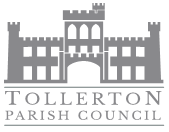  Tuesday 26th March 2024To all members of the Parish Council,Notice Pursuant to Paragraph 10 (2) (b) Schedule 12 Local Government Act 1972.Dear Councillor,  In accordance with the above provisions and notice you are hereby summoned to attend the Parish Council Meeting of Tollerton Parish Council to be held at The Scout Hut, Tollerton Lane on Wednesday 3rd April 2024 at 7.30pm  The agenda for the meeting is set out as follows. 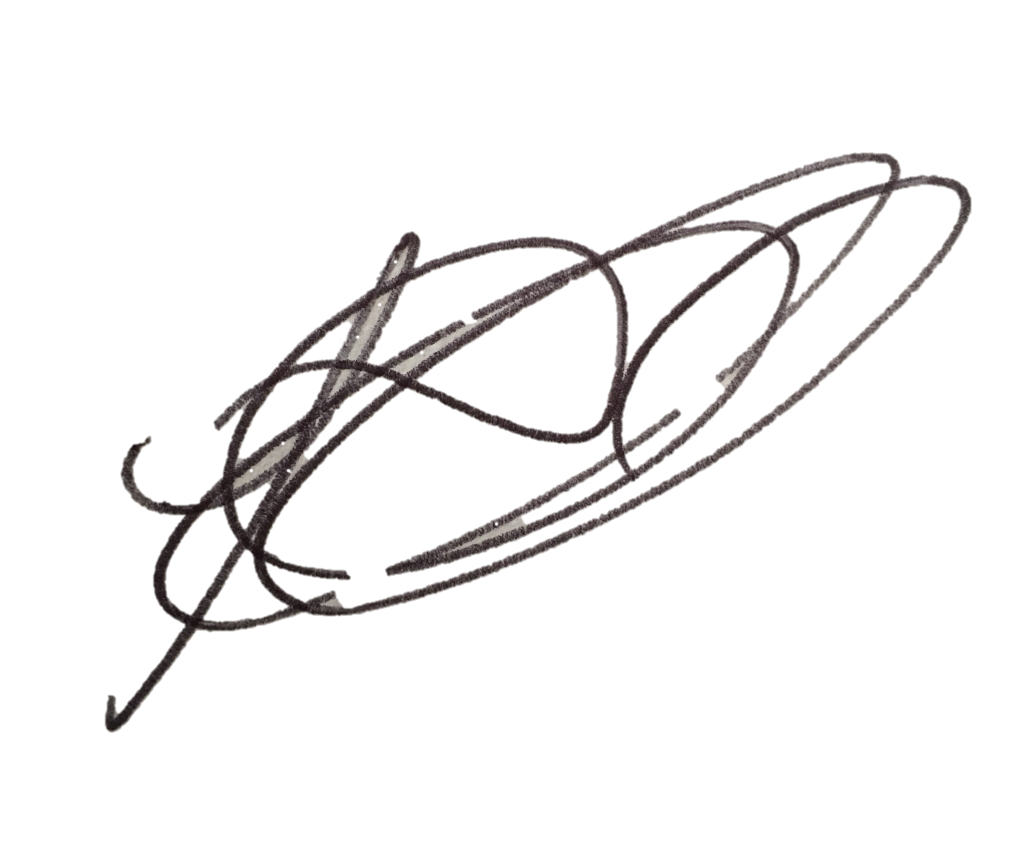 Lesa Gilbert - Executive Officer to the Council AGENDAApologies for absence.Declarations of interest.  Chairman’s announcements.Minutes of the council meeting held on 6th March 2024 for approval/signing.Consultations and matters notified to the Parish Council: Open Session for Members of the Public to Raise Matters of Council Business (Limited to 15 Minutes).Consultation and public notices issued by other bodies/councils - to consider and agree response:Planning Applications:                 To consider and comment on applications notified to the Parish Council:24/00297/FUL - The Orchards, Oak Tree Court - Proposed rear 2 storey ext. 24/00158/FUL - 41 Tollerton Lane - Demolition of existing dwelling/outbuildings and erection of 1no. Dwelling.24/00347/HYBRID - Tollerton Airport site, Vistry Homes - Full planning for a first phase of residential development for 400 dwellings with associated access from Tollerton Lane, partial demolition of the runway, drainage, open space and associated infrastructure works.Any other application received prior to the meeting.                Confirm planning applications responded to under delegated authority: None.               Notice received of planning decisions taken by Rushcliffe Borough Council – None.Reports – to consider reports from Parish Councillors and representatives on outside bodies:Parish Councillors.Council representatives to the Tollerton Community Trust - Tollerton Flying Club Limited. Grant applications – Village Newsletter funding.Decisions to further the objectives of Tollerton Community Plan:To consider matters that protect and enhance Rural characteristics, Community facilities and Village life, including:  Neighbourhood Plan – to review progress and agree extension.Community Speed Watch Scheme – to agree any actions.Village Newsletter – to agree PC committee representative.Local Flood Signage Scheme – to agree any further actions. Tollerton Parish Council Services and Operations:Finance matters – to consider and agree matters regarding: Monthly Income/Expenditure report – to note (invoices for approval/signing).Monthly Bank Reconciliation – to verify.2023-24 Budget to actuals – year end.Spending under urgency delegated powers – to record for transparency: Flat 42 toilet repair.Internal Audit 23-24 – to review report.Maintenance of parish council assets and property - to consider and agree any matters. Council flats management review.Contracts and services – to consider and agree matters regarding the Council’s contracts for services. None.Casual Vacancy – to agree to Councillor co-option.Parish Council Forward Plan, Action Log and the Month Ahead:Action log – to review and agree actions for the month ahead.Forward Plan - to review and agree reports and decisions for forthcoming meetings.Date of the next Annual Meeting for the Parishioners is on Wednesday 1st May 2024 at 7pm, The Scout Hut, followed by the PC’s AGM Meeting. The chairman to move that the press and public be excluded from the meeting during consideration of the following agenda items on the grounds that it involves confidential information as defined in section 1 (2) of the Public Bodies (Admission to meetings) Act 1960.Future land acquisition.Notes for the Public: Unless otherwise stated all meetings of the Parish Council are open for the public to join. In the interests of transparency, the council asks that any person who wishes to record the meeting proceedings inform the Chairman prior to the meeting. The agenda is structured into four sections – notification of new issues, decisions on priorities and improvements, ongoing management of the council and planning ahead. There is an Open Session on the Agenda at which time members of the public are invited to raise any matters pertaining to the work of the council/agenda items, limited to fifteen minutes, during which the Standing Orders will be suspended.